Fünf-Schritt-Lesemethode (nach Forschen mit GrafStat, BpB)Im Unterricht musst du häufig Informationen aus Texten erarbeiten. Dies ist gar nicht so einfach, wie es auf den ersten Blick erscheint: Um gezielt Informationen zu entnehmen, reicht ein einmaliges Überlesen eines Textes meist nicht aus, insbesondere bei ausführlichen Texten nicht. Deshalb werden dir hier Tipps gegeben, wie du in fünf Schritten vorgehen kannst, um an die gesuchten Informationen zu gelangen.Schritt: Übersicht verschaffen Zuerst solltest du dir eine Übersicht verschaffen, worum es in dem Text oder dem Buch überhaupt geht. Dazu überfliegst du zuerst den Text und achtest besonders auf die Überschrift und die Zwischenüberschriften und auf alles, was sonst irgendwie hervorgehoben ist. Handelt es sich um ein Buch, siehst du dir zuerst das Inhaltsverzeichnis an. Stelle Vermutungen an: auf welche Fragen könnte der Text welche Antworten geben und notiere sie.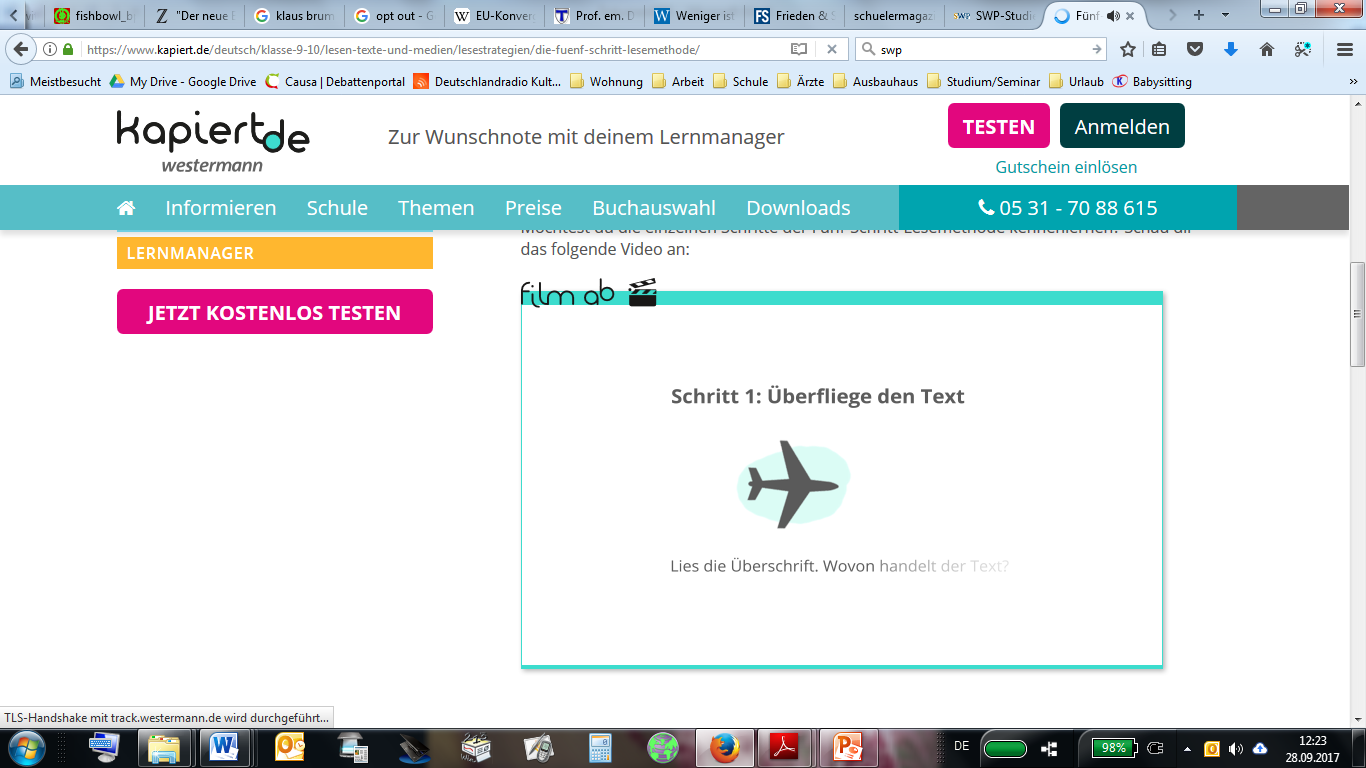 
2. Schritt: Genaues Lesen 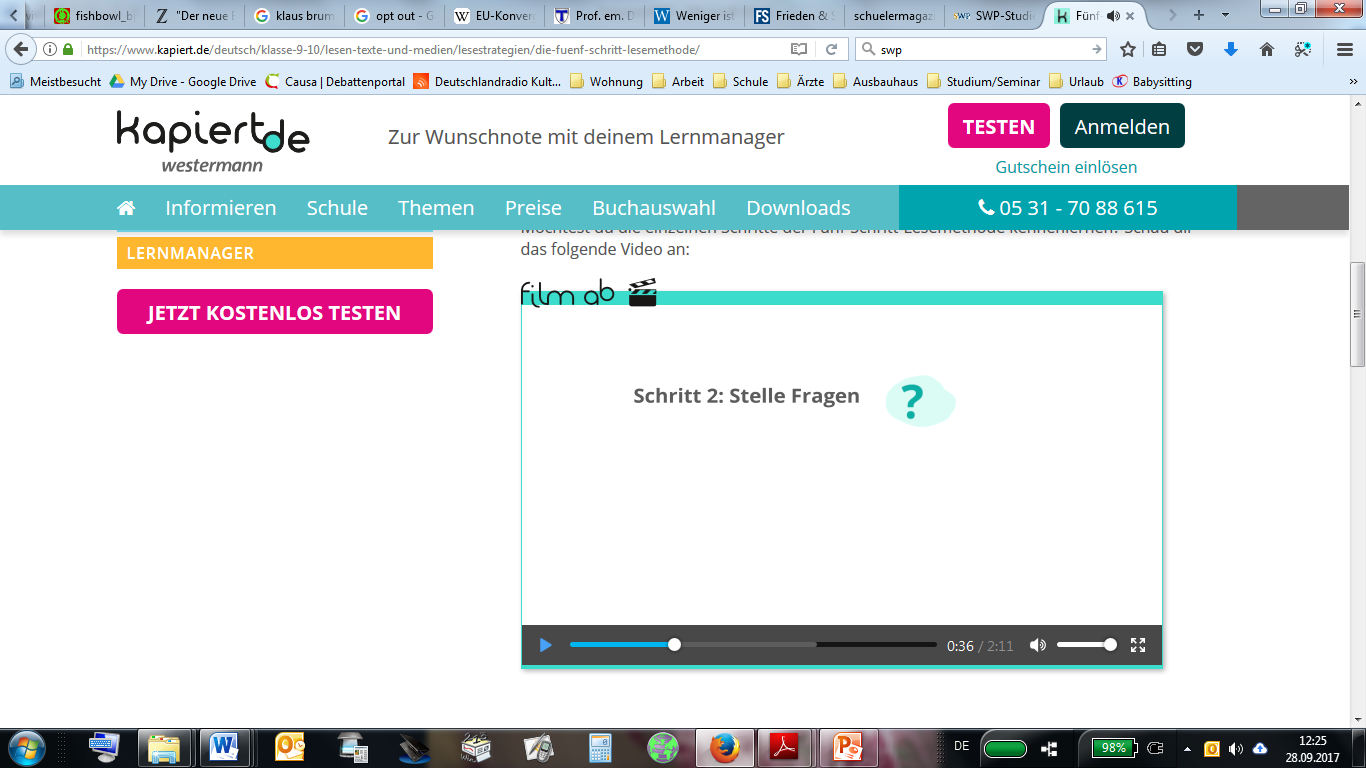 Lies den Text nun genau durch. Schreibe unbekannte Wörter / Fremdwörter heraus und schlage sie anschließend in einem Fremdwörterlexikon nach. Textpassagen, die du nicht verstehst, versieh mit einem Fragezeichen. Nutze hierfür die Notizspalte. Kläre Unverständliches mit Lernpartnern oder dem Lehrer/ der Lehrerin.
3. Schritt: Markieren und hervorheben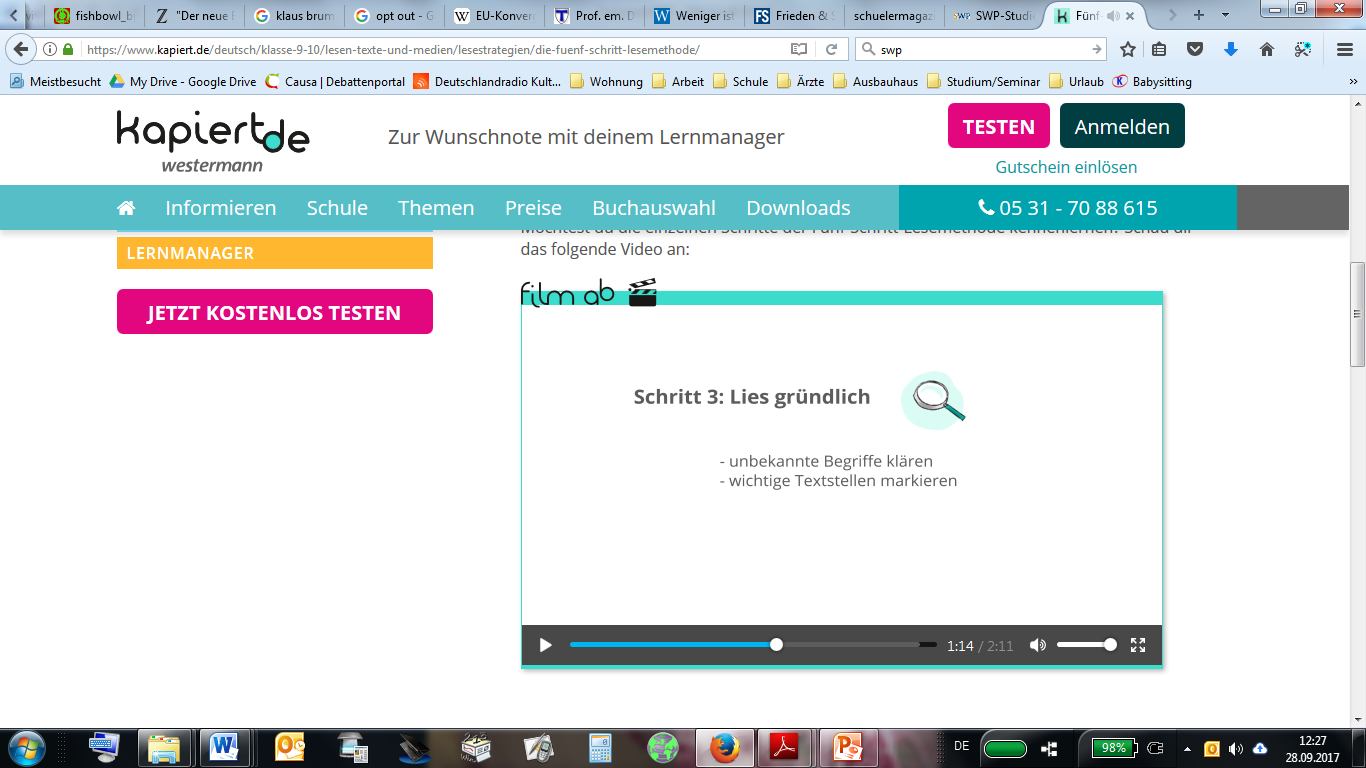 Markiere (am besten mit einem Textmarker ansonsten mit einem Stift und einem Lineal) die wichtigsten Aussagen des Textes. Nicht jeder Satz ist wichtig, unterstreiche nur die Kernaussagen! Wichtige einzelne Begriffe (Schlüsselbegriffe) kannst du mit einem Stift umkringeln oder in die Notizspalte eintragen.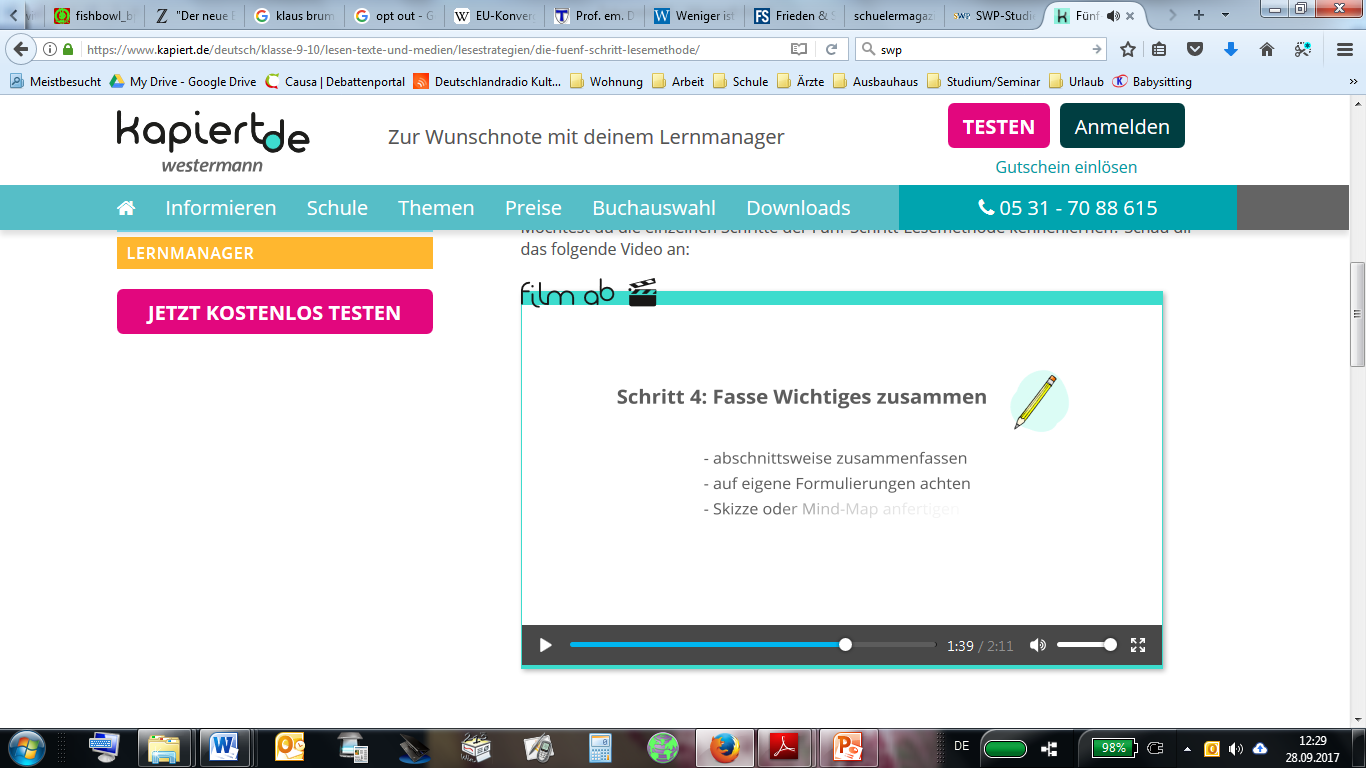 
4. Schritt: Text in Abschnitte gliedern und zusammenfassenJeder Text besteht aus mehreren Abschnitten. Gliedere beim genauen Lesen den Text in Sinnabschnitte und finde für jeden Abschnitt wenige Worte, womit du so knapp wie möglich den Inhalt wiedergibst. Nutze hierfür die Notizspalte.
5. Schritt: Hauptaussagen formulieren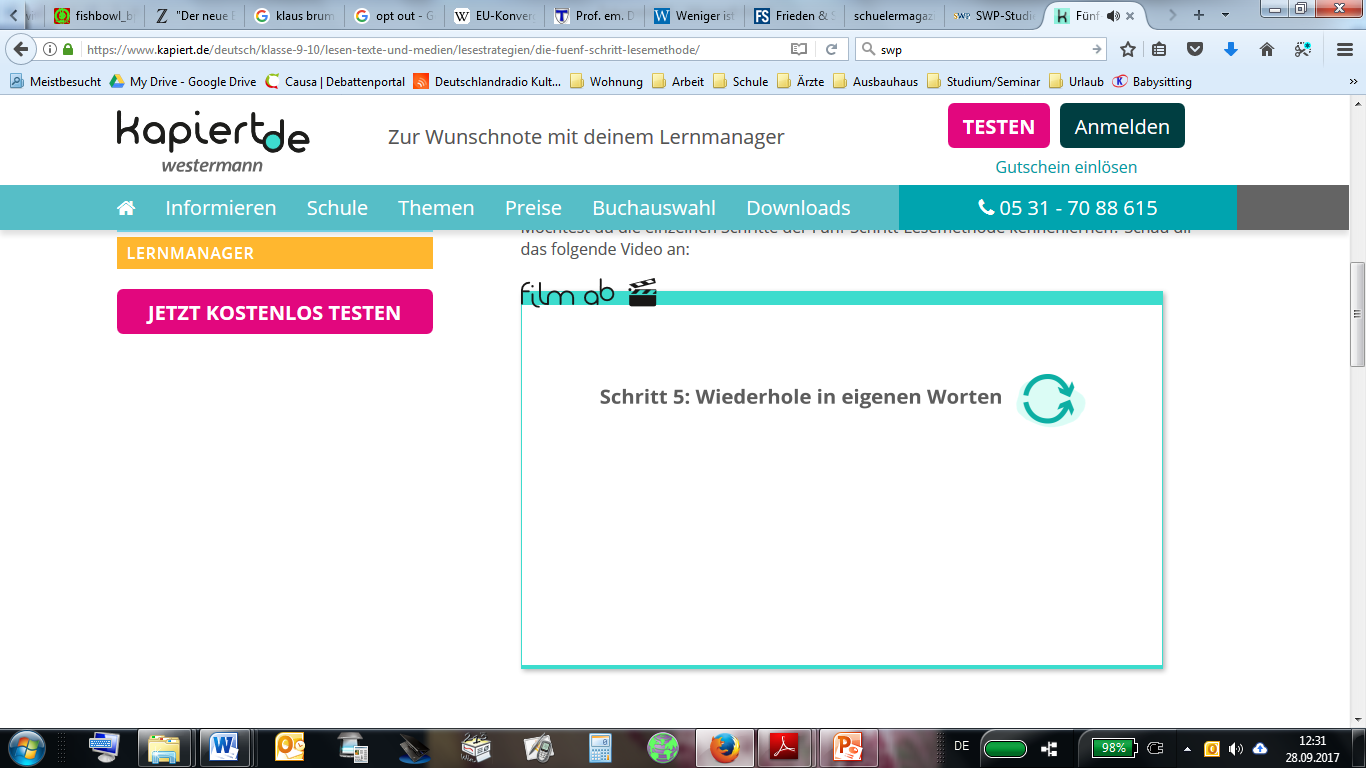 Formuliere nun in eigenen Worten die Hauptaussagen – auch Thesen genannt – des Textes und schreibe sie auf. Dies kann in Form von Stichworten, einer Skizze, einer Mind-Map und vielem mehr auf einem Blatt oder einer Karteikarte entstehen.